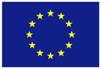 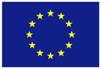 IZJAVA O KORIŠTENIM POTPORAMA MALE VRIJEDNOSTIPoziv na dostavu projektnih prijavaPrimjena informacijske i komunikacijske tehnologije za poboljšanje poslovnih procesaRC.2.1.11Izjavao korištenim potporama male vrijednostiPotpora male vrijednosti ne smije biti veća od 200.000 EUR u predmetnoj fiskalnoj godini te tijekom prethodne dvije fiskalne godine. (Uredba Komisije (EU) br. 1407/2013 od 18. prosinca 2013. o primjeni članaka 107. i 108. Ugovora o funkcioniranju Europske unije na de minimis potpore.)Izjavljujemo da smo ispunili ugovorne obveze za korištene potpore male vrijednosti u gore navedenoj tablici.  Pod kaznenom i materijalnom odgovornošću izjavljujemo da su svi podaci navedeni u ovoj Izjavi istiniti, točni i potpuni.Mjesto i datum				M.P.					Za prijavitelja(ime i prezime te potpisosobe ovlaštene za zastupanje)________________________________________________Naziv prijavitelja:Adresa prijavitelja: U 2012.godini:U 2013. godini:U 2014. godini:Iznos ukupno primljenih potpora- kn: